                                                                                                                                              30 DE MARZO DE 2017.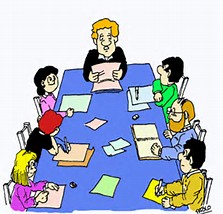 